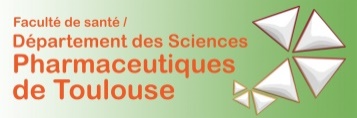 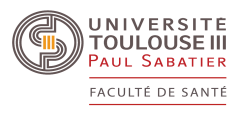 Dossier suivi par Martine Pons (05 62 25 68 07)DEMANDE DE STAGE HORS SUBDIVISION D’ORIGINEBIOLOGIE MEDICALE (PHARMACIE)Procédure définie par le décret du 16 janvier 2004 modifié et les arrêté du 22/09/2004 et 04/02/2011Les internes peuvent effectuer 3 stages hors subdivision, dont un au moins au sein de l’interrégion d’origineLes internes doivent avoir validé :2 semestres d’internat pour le DES de médecine générale2 semestres d’internat pour le DES d’autres spécialitésPendant la durée de ces stages :l’interne reste affecté au CHU d’originele dossier de demande doit être adressé 4 mois avant le début du stage au doyen de la faculté, pour accordConstitution du dossier :Les dossiers sont à retirer auprès du département de Pharmacie de la Faculté de Santé ; ils comportent 10 annexesune lettre de demande un projet de stageles avis :	- du directeur du CHU d’origine- du directeur du centre hospitalier d’accueil ainsi que celui du chef de service d’accueil- des deux coordonnateurs du DES concernés (interrégions d’origine et d’accueil)- du doyen de la faculté d’origine- du doyen de la faculté d’accueille relevé des stages validésLe dossier complet doit être adressé àFaculté de Santé –Département de PharmacieScolarité DES Thèse – Agréments stages DESMme Martine Pons 35 chemin des maraîchers31062 Toulouse cedex 09avant le 15 décembre pour le semestre de mai à novembreavant le 15 mai pour le semestre de novembre à maiUne copie du dossier sera adressée à :Hôtel Dieu Saint-Jacques – Direction des Affaires médicales – Rue Viguerie 31059 TOULOUSE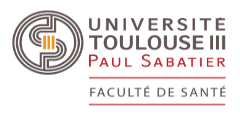 Annexe 1	DEMANDE DE STAGE HORS SUBDIVISION D’ORIGINEBIOLOGIE MEDICALE (PHARMACIE)DOSSIER DE CANDIDATURENom Patronymique : …………………….		Nom d’épouse : ………………………..Prénoms : ………………………………..Date de naissance : ………………………		Lieu de naissance : …………………….Adresse du domicile : …………………….…………………….…………………….………Téléphone : …………………….Région d’origine : …………………….…………………….Année du concours : …………………….Rang de classement général dans la subdivision d’affectation : ……….Filière choisie : …………………….…DES : …………………….Ancienneté de fonctions : …………………….(Nombre de semestres validés)Nom :											Annexe 2Prénom	:										Date :										Signature :Annexe 3	DEMANDE DE STAGE HORS SUBDIVISION D’ORIGINEBIOLOGIE MEDICALE (PHARMACIE)AVIS DU DIRECTEUR DU CHU DE TOULOUSEJe, soussigné(e)……………………………………………………………….Directeur Général du CHUEmet un avis favorable / défavorable à la demande de M……………………D’accomplir en sa qualité d’interne médecine Spécialisée (discipline biologique)		Un semestre d’internat de novembre 20		à	avril 20oumai 20			à	octobre 20Dans le service de M. le………………Etablissement : ……………………….					Date et signature du Directeur Général du CHU de Toulouse,Annexe 4	DEMANDE DE STAGE HORS SUBDIVISION D’ORIGINEBIOLOGIE MEDICALE (PHARMACIE)AVIS DU DIRECTEUR DU CENTRE HOSPITALIER D’ACCUEILJe, soussigné(e)……………………………………………………………….Directeur Général du CHEmet un avis favorable / défavorable à la demande de M……………………D’accomplir :		Un semestre d’internat de novembre 20		à	avril 20oumai 20			à	octobre 20Dans le service de M. le………………Spécialité ……………………………..Etablissement : ……………………….										Date et signature,Annexe 5	DEMANDE DE STAGE HORS SUBDIVISION D’ORIGINEBIOLOGIE MEDICALE (PHARMACIE)AVIS DU CHEF DE SERVICE DE L’ETABLISSEMENT D’ACCUEILJe, soussigné(e)……………………………………………………………….Chef de service de ……………………………………………………………Emet un avis favorable / défavorable à la demande de M……………………D’accomplir :		Un semestre d’internat de novembre 20		à	avril 20oumai 20			à	octobre 20Dans mon serviceDate et signature du Chef de service,Annexe 6	DEMANDE DE STAGE HORS SUBDIVISION D’ORIGINEBIOLOGIE MEDICALE (PHARMACIE)AVIS DU COORDONNATEUR DE L’INTERREGION D’ACCUEILJe, soussigné(e)……………………………………………………………….Coordonnateur du DES de ……………………………………………………………Emet un avis favorable / défavorable à la demande de M……………………D’accomplir :		Un semestre d’internat de novembre 20		à	avril 20oumai 20			à	octobre 20Dans l’interrégionDate et signature du Coordonnateur,Annexe 7	DEMANDE DE STAGE HORS SUBDIVISION D’ORIGINEBIOLOGIE MEDICALE (PHARMACIE)AVIS DU COORDONNATEUR DE L’INTERREGION D’ORIGINEJe, soussigné(e)……………………………………………………………….Coordonnateur du DES de ……………………………………………………………Emet un avis favorable / défavorable à la demande de M……………………Régulièrement inscrit(e) au DES que je coordonne, d’accomplir :		Un semestre d’internat de novembre 20		à	avril 20oumai 20			à	octobre 20Dans l’Interrégion de …………………….Date et signature du Coordonnateur,Annexe 8	DEMANDE DE STAGE HORS SUBDIVISION D’ORIGINEBIOLOGIE MEDICALE (PHARMACIE)AVIS DU DOYeN DE LA FACULTE D’ACCUEILJe, soussigné(e)………………………………………………………………..Doyen de la Faculté de Pharmacie de ………………………………………...Donne un avis favorable à M………………………………………………….Interne inscrit(e) au DES de …………………………………………………..		Un semestre d’internat de novembre 20		à	avril 20oumai 20			à	octobre 20Dans la subdivision de …………………….Date et signature du Doyen,Annexe 9	DEMANDE DE STAGE HORS SUBDIVISION D’ORIGINEBIOLOGIE MEDICALE (PHARMACIE)AVIS DU DOYeN DE LA FACULTE D’ORIGINEJe, soussigné(e)………………………………………………………………..Doyen de la Faculté de Pharmacie de ………………………………………...Donne un avis favorable à M………………………………………………….Interne inscrit(e) au DES de …………………………………………………..D’accomplir un semestre d’internat de novembre 20		à	avril 20oumai 20			à	octobre 20Dans la subdivision de …………………….Date et signature du Doyen,Annexe 10	Nom :Prénom :DEMANDE DE STAGE HORS SUBDIVISION D’ORIGINEBIOLOGIE MEDICALE (PHARMACIE)Stages effectués et validés dans la subdivision d’internat d’originePERIODE SOUHAITEEnovembre 20     à avril 20  mai 20                à octobre 20  SUBDIVISION DEMANDEEEtablissement ServiceNom du chef de servicePROJET DE STAGEASPECTS PEDAGOGIQUE ET PROFESSIONNELNOM :Prénom :NOM :Prénom :NOM :Prénom :NOM :Prénom :NOM :Prénom :NOM :Prénom :NOM :Prénom :SemestreEtablissement d’affectationChef de serviceDES d’agrément du  serviceNov. - AvrilMai – OctobreNov. - AvrilMai – OctobreNov. - AvrilMai – OctobreNov. - AvrilMai – Octobre